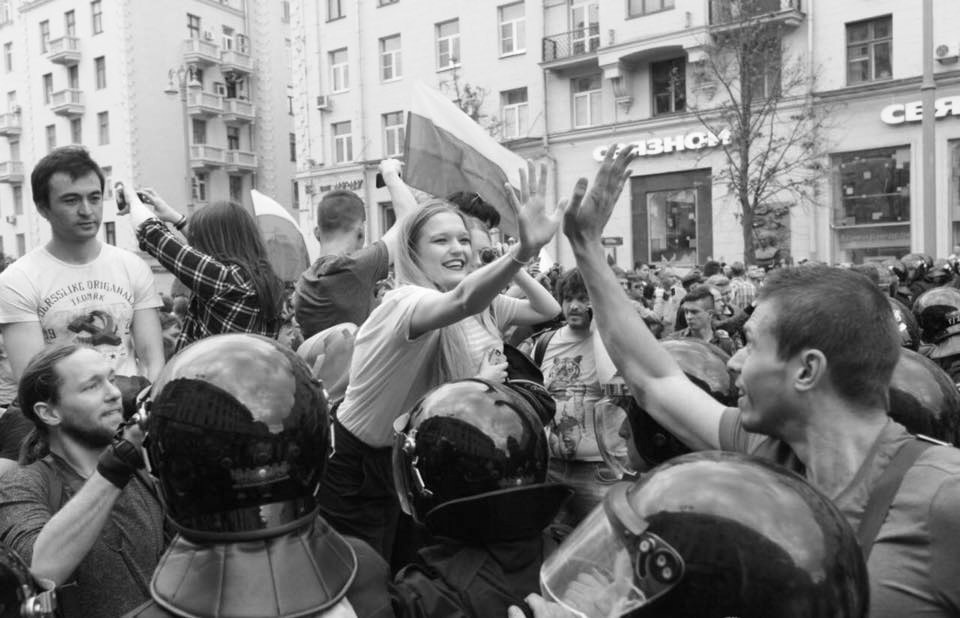 La Russie de 1917 et la Russie de 2017... 100 ans les séparent et, sans doute, autant de différences et changements que de ressemblances et continuités.Quelles actions, circonstances et préoccupations de la société russe ont conduit à la révolution de 1917 et aux évolutions du pays depuis ? Quelles étaient les prémices des révolutions et évolutions russes ? Quelles en ont été les conséquences sur l’évolution de l’Etat de droit entre 1917 et aujourd’hui ? La période actuelle peut-elle conduire à des bouleversements majeurs ou, au contraire, à la poursuite et l'approfondissement d'une forme de stagnation interne du pays ?Dans le cadre de la conférence « (R)ÉVOLUTIONS ET DROITS HUMAINS EN RUSSIE : 1917 – 2017 » organisée par l’association RUSSIE-LIBERTÉS en partenariat avec l’ASSOCIATION DES DROITS DE L’HOMME DE LA SORBONNE, nous tâcherons de répondre à ces nombreuses interrogations qui viennent à nous à l’occasion du centenaire de la révolution russe. PROGRAMME11hMOT DE BIENVENUEDominique Bromberger, journaliste français et auteur de « C'est ça, la Russie »11 :30 – 13 :00 DROITS AUX ÉLECTIONS LIBRES ET À LA PLURALITÉ POLITIQUERétrospective des événements historiques du XXème siècle : étouffement des droits politiques et ses conséquences. Modération : Anastasia Kirilenko, journaliste d’investigation et correspondante à Paris de la radio « Svoboda »Philippe Comte, Maître de conférences de langue et civilisation russes contemporaines, membre de l'UMR SIRICE 8138 et du CRHS, Université Paris 1 Panthéon SorbonneTentative de définition du régime politique et social de la Russie et mise en perspective sur un siècle (1917-2017).David Satter, journaliste américain, auteur de « The less you know, the better you sleep »Cécile Vaissié, professeur en études russes et soviétiques à l’université Rennes 2, auteur de « Les réseaux du Kremlin en France »13 :00 – 13 :30PAUSE13 :30 – 15 :00LIBERTÉ D’EXPRESSION ET LIBERTÉ ARTISTIQUEEvolution des formes et moyens d’expression publiques, médiatiques et artistiquesModération : Yulia Berezovskaya, journaliste russe et fondatrice du média indépendant Graniru.org Galia Ackerman, docteure en histoire et journaliste, spécialiste de la RussieJean-pierre Thibaudat, journaliste, écrivain, conseiller artistiqueKsenia Larina, journaliste russe à la radio EKHO de Moscou et critique théâtrale, membre du comité de soutien à Kirill SerebrennikovGrigoriy Shvedov, rédacteur en chef de l'agence de presse Caucasian Knot (www.kavkaz-uzel.eu)15 :00 – 16 :30LIBERTÉ DE RASSEMBLEMENT ET DE MANIFESTATIONHistorique des contestations et soulèvements.Modération : Sacha Koulaeva, responsable du bureau Europe de l'Est et Asie Centrale de la FIDH (Fédération internationale des ligues des droits de l’Homme)Evguenia Tchirikova, militante écologiste russeNadezhda Kutepova, sociologue, défenseur des droits de l’Homme et fondatrice de l’ONG russe « Planète des Espoirs »Véronika Dorman, journaliste à Libération, spécialité Russie-espace post soviétique, auteur de « Amnésie russe, 1917-2017 »16 :30 – 17 :00MOT DE FIN 17 :00 – 17 :30CONCERT de VERONIKA BULYCHEVA, chanteuse, guitariste & compositeurADRESSEUniversité Paris 1 Panthéon-SorbonneAmphithéâtre Richelieu, 17 Rue De La Sorbonne75005 ParisDATES & HORAIRESSamedi 9 décembre 2017 de 11h à 18hINSCRIPTIONSInscription obligatoire via CE LIEN.CONTACTEquipe Russie-Libertés : contact@russie-libertes.orgrussie-libertes.org  ;  adhsorbonne.com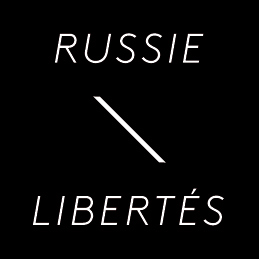 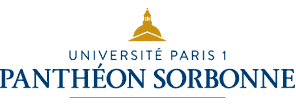 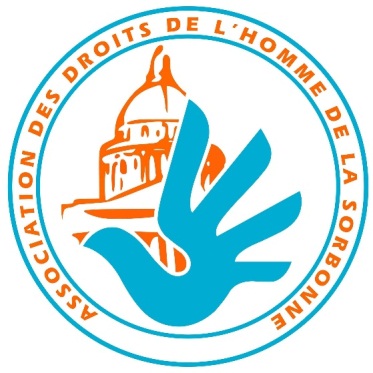 